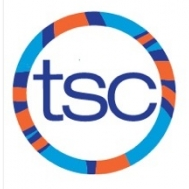 *Please arrive 15 mins prior to practice start.SUNDAYMONDAYTUESDAYWEDNESDAYTHURSDAYFRIDAYSATURDAY15:00-6:30pmCTech24:30-6:30pmHarbord*Dryland from 6:00-6:30pm36:00-8:00pmBranksome Hall4NYAC Cup@TPASC5NYAC Cup@TPASC6NYAC Cup@TPASC785:00-6:30pmCTech94:30-6:30pmHarbord*Dryland from 6:00-6:30pm106:00-8:00pmBranksome Hall115:00-6:30pmCTechRemembrance Day127:00-10:00amHarbord*Dryland from 9:00-10:00am13AGI@Olympium(Qualifiers Only)145:30-7:30amUofT/Benson*Dryland from 7:00-7:30am!155:00-6:30pmCTech164:30-6:30pmHarbord*Dryland from 6:00-6:30pm176:00-8:00pmBranksome Hall185:00-6:30pmCTech197:00-10:00amHarbord*Dryland from 9:00-10:00am20215:30-7:30amUofT/Benson*Dryland from 7:00-7:30am225:00-6:30pmCTech234:30-6:30pmHarbord*Dryland from 6:00-6:30pm246:00-8:00pmBranksome Hall25Border City Invite@Windsor(Team Travel)26Border City Invite@Windsor(Team Travel)27Border City Invite@Windsor(Team Travel)28295:00-6:30pmCTech304:30-6:30pmHarbord*Dryland from 6:00-6:30pm